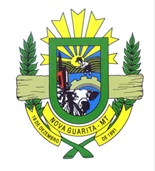 ESTADO DE MATO GROSSOCÂMARA MUNICIPAL DE VEREADORESNOVA GUARITA – MTGabinete do Presidente09ª SESSÃO EXTRAORDINÁRIADELIBERAÇÃO DO PROJETO EM REGIME DE URGÊNCIA.Dia 06 de julho de 2023— 09h30min —— ORDEM DO DIA —PROJETO DE LEI COMPLEMENTAR DO EXECUTIVO Nº 92/2023 - “ALTERA A LEI COMPLEMENTAR MUNICIPAL Nº 044/2018 AUMEENTANDO 1 (UMA) VAGA PARA O CARGO DE PROVIMENTO EM COMISSÃO DE CUIDADOR INSTITUCIONAL E DÁ OUTRAS PROVIDÊNCIAS”.PROJETO DE LEI DO EXECUTIVO Nº 953/2023 – “Autoriza o Poder Executivo Municipal a abrir Créditos Adicionais Especial no valor de R$ 20.000,00 (Vinte Mil Reais), no orçamento do município para o Exercício de 2023 e dá outra providência”.PROJETO DE LEI DO EXECUTIVO Nº 954/2023 – “ AUTORIZA O PODER EXECUTIVO MUNICIPAL A CONCEDERAUXILIO MORADIA E AUXILIO ALIMENTAÇÃO AOS MÉDICOS VINCULADOS AO PROGRAMA MÉDICOS PELO BRASIL, E DÁ OUTRAS PROVIDÊNCIAS”. VOTAÇÃO DO OFÍCIO DE SOLICITAÇÃO DE REGIME DE URGÊNCIA AO PROJETO DE RESOLUÇÃO Nº.015/2023.                                                                     DIVINO PEREIRA GOMESPresidente                                                                                                                                                          Nova Guarita- MT, 03 de julho de 2023.Avenida dos Migrantes, Travessa Moacir Kramer S/nº – Centro – CEP 78508-000 – Nova Guarita - MT – Fone: (66) 3574-1166.Email: legislativo@novaguarita.mt.leg.br site: www.novaguarita.mt.leg.br